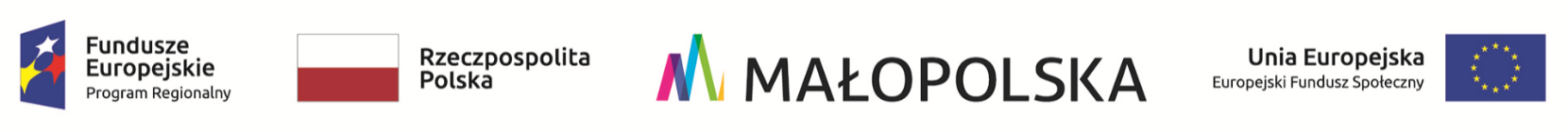 Projekt „Aktywizacja osób w wieku 30 lat i więcej pozostających bez pracy w powiecie wadowickim (VII)”FORMULARZ OFERTOWYNawiązując do ogłoszenia znak: CAZ.U-634-2/KS/22 oferuję wykonanie przedmiotu zamówienia 
tj. przeszkolenie 1 osoby bezrobotnej na kursie p.n. „Instalator/serwisant układów chłodniczych, klimatyzacyjnych i pomp ciepła stacjonarnych (F-gazy)" realizowanym  w ramach projektu „Aktywizacja osób w wieku 30 lat i więcej pozostających bez pracy w powiecie wadowickim (VII)” współfinansowanego 
z Europejskiego Funduszu Społecznego w ramach Regionalnego Programu Operacyjnego Województwa Małopolskiego 2014-2020 oraz zorganizowanie egzaminu teoretycznego i praktycznego przed komisją egzaminacyjną powołaną przez jednostkę oceniającą personel, akredytowaną przez Urząd Dozoru Technicznego.za cenę brutto ……………………… PLN ( słownie ………………………….……………………)Dane Zleceniobiorcy Pełna nazwa …………………………………………………………………………………….…..………………………………………………………………………………………………….……Adres……............……………………………………………………………….………….……….NIP………………………………….…                      REGON……………………….……………PKD 2007…………………………………………………………………………...……………….Osoba/y upoważniona/e do podpisania umowy ze Zleceniodawcą (imię, nazwisko, stanowisko):………………………………………………………………………………………………………………………………………………………………………………………………………………telefon……….….……….... fax………..……..…….....e-mail……………………..……................Zleceniobiorca posiada uprawnienia do przeprowadzenia szkolenia:        Tak * /  Nie*      (jeżeli TAK proszę załączyć kserokopię wpisu  do rejestru prowadzonego przez właściwe           organy lub niezbędne zaświadczenia umożliwiające przeprowadzanie szkoleń regulowanych odrębnymi   przepisami) Zleceniobiorca posiada aktualny wpis do rejestru instytucji szkoleniowych prowadzonego przez Wojewódzki Urząd Pracy w ………………………………………………………………..pod numerem ewidencyjnym …………………………………………..…………………….........Zleceniobiorca posiada:certyfikat systemu zarządzania jakością wydany na podstawie międzynarodowych norm ISO      Tak * /  Nie*      (jeżeli TAK proszę załączyć kserokopię),akredytację kuratora oświaty lub inne certyfikaty zgodne tematycznie z zakresem szkolenia    Tak * /  Nie*      (jeżeli TAK proszę załączyć kserokopie).* niepotrzebne skreślićMiejsce odbywania szkolenia (wskazać pełną nazwę i adres miejsca szkolenia):zajęcia teoretyczne …………………………………………………………………………...…………………………………………………………………………………………….….zajęcia praktyczne ……………………………………………………………….…………...………………………………………………………………………………………………...Doświadczenie instytucji szkoleniowej w realizacji szkoleń z obszaru zlecanego w okresie 3 lat poprzedzających dzień złożenia oferty (należy wskazać liczbę  osób przeszkolonych przez instytucje szkoleniową z obszaru zlecanego)…………………………………………………………………………………………………………………….……………………………………………………………………………………………………....................……………………………………………………………………………………………………...................Rodzaj dokumentów potwierdzających ukończenie  szkolenia i  uzyskanie umiejętności lub kwalifikacji  (wzory dokumentów należy dołączyć do oferty):……………………………………………………………………………………………………...……………………………………………………………………………………………………...……………………………………………………………………………………………………...Informacja na temat drobnego poczęstunku dla uczestnika/ów szkolenia………………………………………………………………………………………….………………………………………………………………………………………….…………………………* niepotrzebne skreślićNiniejszym oświadczam, że:przyjmuję warunki określone w ogłoszeniu i nie wnoszę do nich zastrzeżeń,realizacja zamówienia nie zostanie zlecona innym podwykonawcom,podczas szkolenia zapewniony zostanie nadzór merytoryczny i pedagogiczny służący podnoszeniu jakości realizowanego szkolenia,w przypadku przyjęcia oferty do realizacji zobowiązuję się do zawarcia umowy w miejscu                         i terminie wskazanym przez Zleceniodawcę,tematyka szkolenia oraz zakres będzie zgodny z obowiązującymi przepisami i przygotuje uczestnika do zdania egzaminu potwierdzającego wiedzę i umiejętności w ramach Kategorii I rozporządzenia Komisji (WE) nr 303/2008 oraz określone w rozporządzeniu Ministra Rozwoju i Finansów z dnia 
7 grudnia 2017 r. w sprawie egzaminowania i certyfikowania personelu w zakresie fluorowanych gazów cieplarnianych i substancji kontrolowanych (Dz. U. poz. 2402), przeprowadzenie egzaminu teoretycznego i praktycznego będzie realizowane zgodnie 
z Rozporządzeniem Ministra Rozwoju i Finansów z dnia 7 grudnia 2017 r. w sprawie egzaminowania i certyfikowania personelu w zakresie fluorowanych gazów cieplarnianych i substancji kontrolowanych (Dz. U. poz. 2402),miejsce przeprowadzenia szkolenia oraz materiały dydaktyczne zostaną oznaczone zgodnie z treścią Podręcznika wnioskodawcy i beneficjenta programów polityki spójności 2014 – 2020  w zakresie informacji i promocji, Księgą identyfikacji wizualnej znaku marki Fundusze Europejskie i znaków programów polityki spójności na lata 2014-2020 oraz Wytycznymi w zakresie informacji i promocji programów operacyjnych polityki spójności na lata 2014-2020.Integralną część oferty stanowią następujące załączniki i dokumenty:Program szkolenia – załącznik nr 1,Preliminarz szkolenia – załącznik nr 2,Ilość i jakość pomieszczeń planowanych do wykorzystania dla celów szkolenia – załącznik nr 3,Wykaz sprzętu i pomocy dydaktycznych, którymi dysponuje Zleceniobiorca dla celów szkolenia –załącznik nr 4,Wykaz kadry dydaktycznej, która będzie uczestniczyć w wykonaniu zamówienia – załącznik nr 5,Harmonogram szkolenia – załącznik nr 6,………………………………………………………………………………………………………………………………………………………………………………………………………………………………………………………………………………………………………………………………………………………………………………………………………………………………………………………………………………………………………………………………………………………………………………………………………………………………………………………………………………………………………………………………………………………………………………………………………………………………………………………………………………………………….               (miejscowość, data)……………………………………………                   ………………………………………………….                         (pieczęć firmowa Zleceniobiorcy)                                                    (imienna pieczęć i podpis osoby                                                                                                                                 upoważnione)jPodpisują osoby fizyczne prowadzące działalność gospodarczą:Wyrażam zgodę na przetwarzanie moich danych osobowych oraz oświadczam, że na podstawie z art. 13 ust. 1 i ust. 2 Rozporządzenia Parlamentu Europejskiego i Rady (UE) 2016/679 z dnia 27 kwietnia 2016 r. w sprawie ochrony osób fizycznych w związku z przetwarzaniem danych osobowych i w sprawie swobodnego przepływu takich danych oraz uchylenia dyrektywy 95/46/WE (ogólne rozporządzenie o ochronie danych) Dz.U.UE.L.2016.119.1 (dalej: Rozporządzenie), Powiatowy Urząd Pracy w Wadowicach (dalej: PUP) poinformował mnie, że:Administratorem moich danych osobowych jest:Powiatowy Urząd Pracy w Wadowicach (PUP) reprezentowany przez Dyrektora PUP z siedzibą w Wadowicach, ul. Mickiewicza 27; 34-100 Wadowice, tel. 033 873-71-00, email: pup@wadowice.praca.gov.pl.W każdej sprawie związanej z moimi danymi osobowymi mogę się kontaktować z pracownikiem pełniącym funkcję Inspektora Ochrony Danych, email: inspektorod@wadowice.praca.gov.pl.Moje dane osobowe przetwarzane będą na podstawie art. 6 RODO w celu związanym z realizacją zamówienia tj. przeszkolenia 1 osoby bezrobotnej na kursie p.n. „Instalator/serwisant układów chłodniczych, klimatyzacyjnych i pomp ciepła stacjonarnych (F-gazy)" realizowanym w ramach projektu „Aktywizacja osób w wieku 30 lat i więcej pozostających bez pracy w powiecie wadowickim (VII)” współfinansowanego z Europejskiego Funduszu Społecznego w ramach Regionalnego Programu Operacyjnego Województwa Małopolskiego 2014-2020 oraz zorganizowanie egzaminu teoretycznego 
i praktycznego przed komisją egzaminacyjną powołaną przez jednostkę oceniającą personel, akredytowaną przez Urząd Dozoru Technicznego.Odbiorcami moich danych osobowych będą instytucje upoważnione z mocy prawa lub podmioty, którym dane muszą zostać udostępnione w związku z realizacją celu określonego w pkt.3.Administrator nie ma zamiaru przekazywania moich danych osobowych do państwa trzeciego lub organizacji międzynarodowej.Moje dane osobowe będą przechowywane do momentu wygaśnięcia obowiązku przechowywania danych wynikających z przepisów prawa.W związku z przetwarzaniem przez PUP moich danych osobowych, przysługuje mi prawo dostępu do treści danych, ich sprostowania, usunięcia lub ograniczenia przetwarzania lub wniesienia sprzeciwu wobec przetwarzania, a także prawo do przenoszenia danych, które realizowane będą na zasadach określonych rozdziale III Rozporządzenia.Ponieważ moje dane przetwarzane są na podstawie wyrażonej przeze mnie zgody, mam prawo cofnąć zgodę w dowolnym momencie bez wpływu na zgodność z prawem przetwarzania, którego dokonano na podstawie zgody przed jej cofnięciem.W przypadku uznania, że przetwarzanie przez PUP moich danych osobowych narusza przepisy Rozporządzenia, przysługuje mi prawo do wniesienia skargi do organu nadzorczego tj. Prezesa Urzędu Ochrony Danych Osobowych.Podanie przeze mnie danych osobowych jest wymogiem ustawowym.Dane udostępnione przeze mnie nie będą podlegały profilowaniu.Niniejsza Klauzula Informacyjna zamieszczona jest na stronie internetowej PUP Wadowice: pup@wadowice.praca.gov.pl. oraz na tablicach informacyjnych w PUP w Wadowicach oraz Filii PUP w Andrychowie.............................................                                                                                                                                                                    (data i czytelny podpis)